ПРИЛОЖЕНИЕк постановлению Администрации городского округа 
"Город Архангельск"от 15 июля 2024 г. № 1204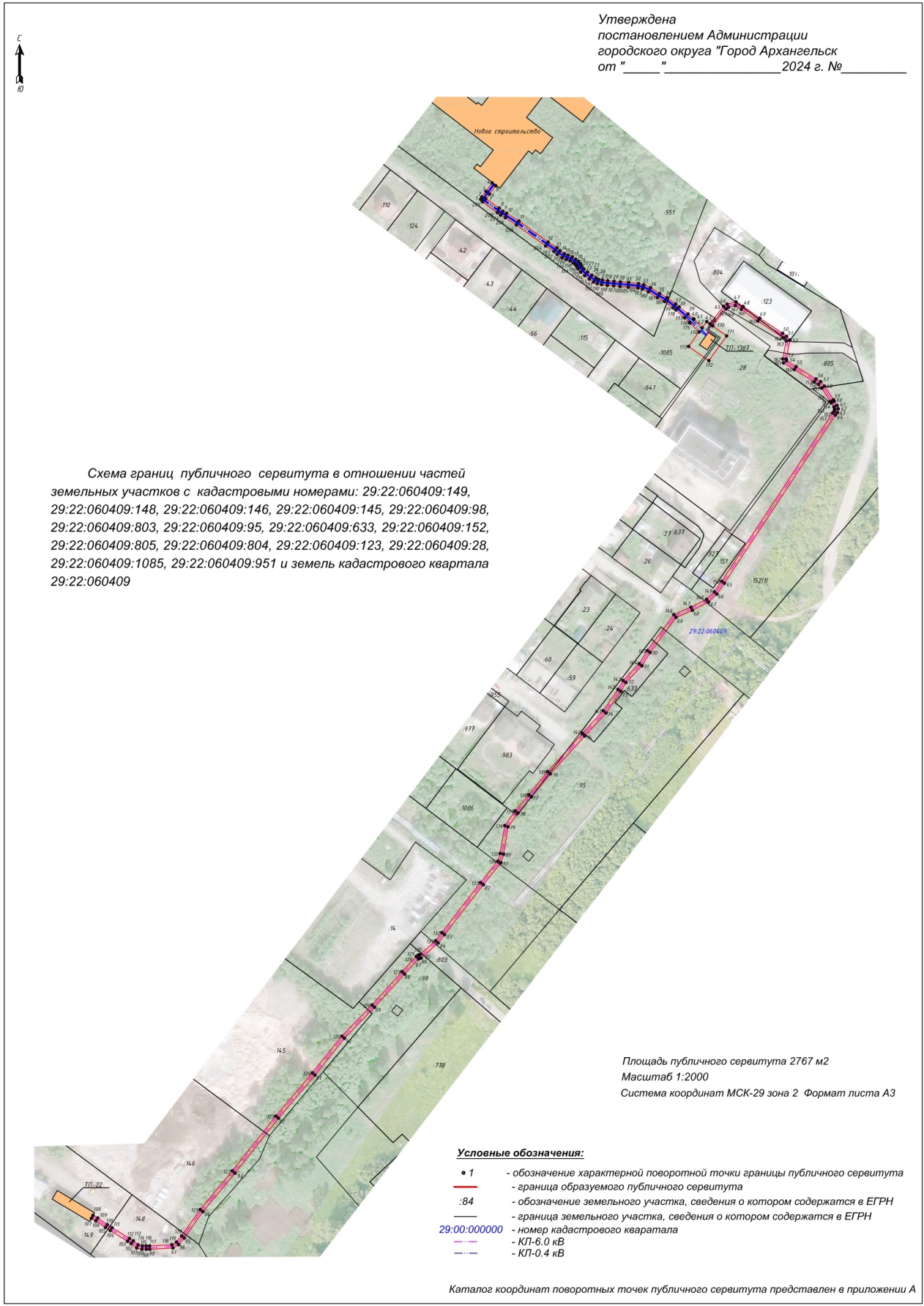 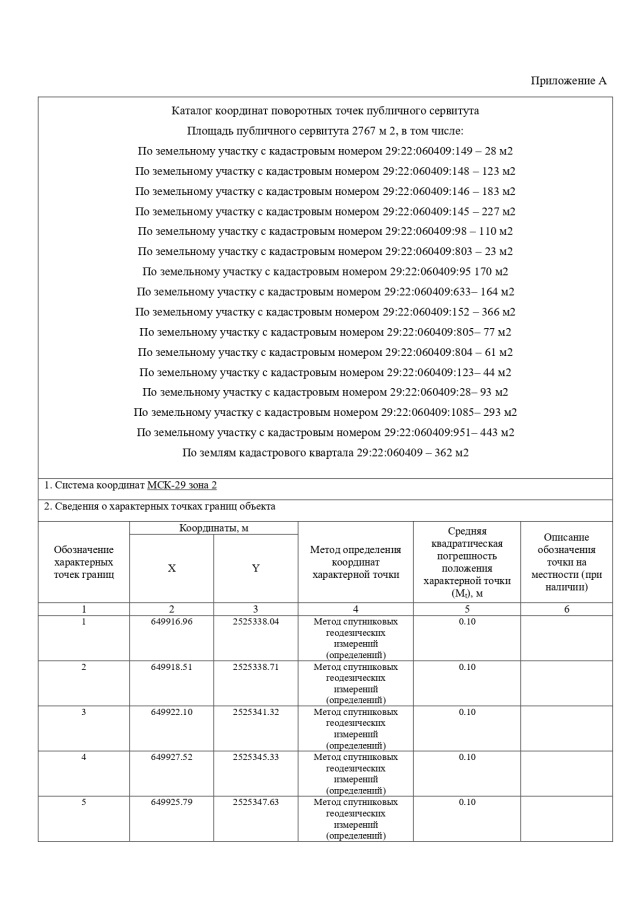 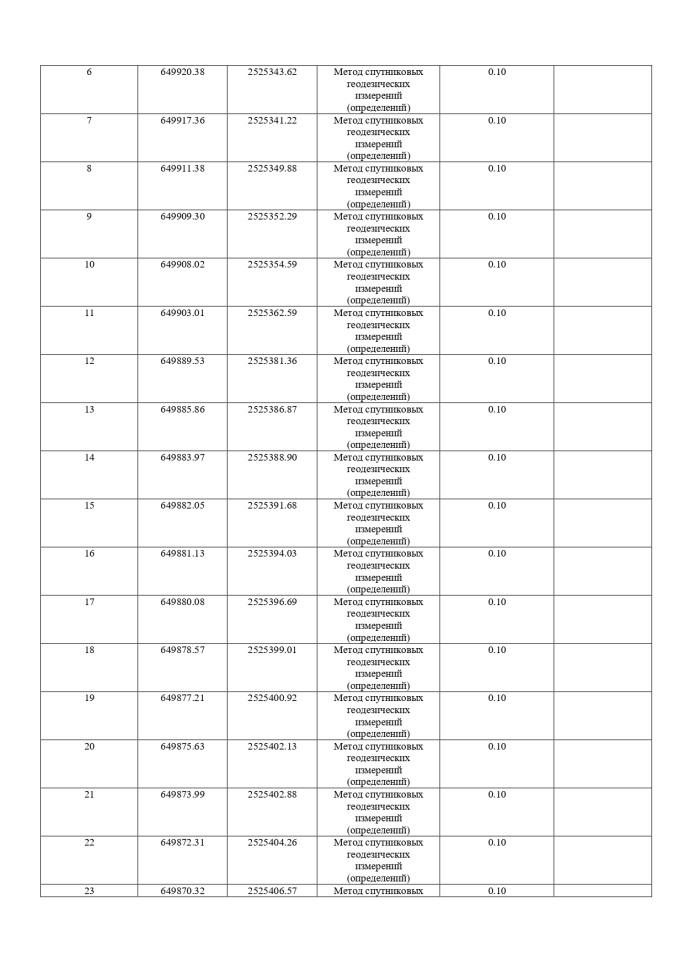 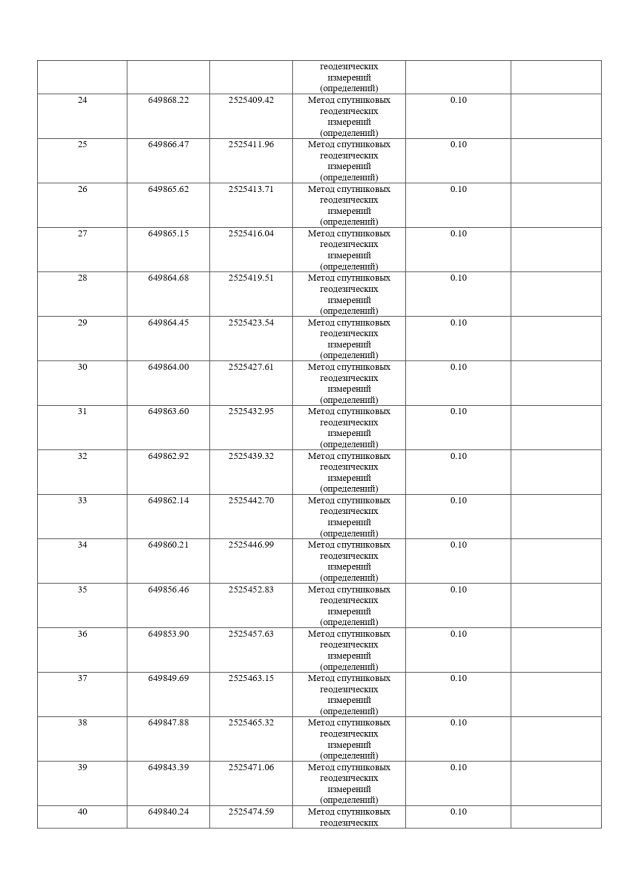 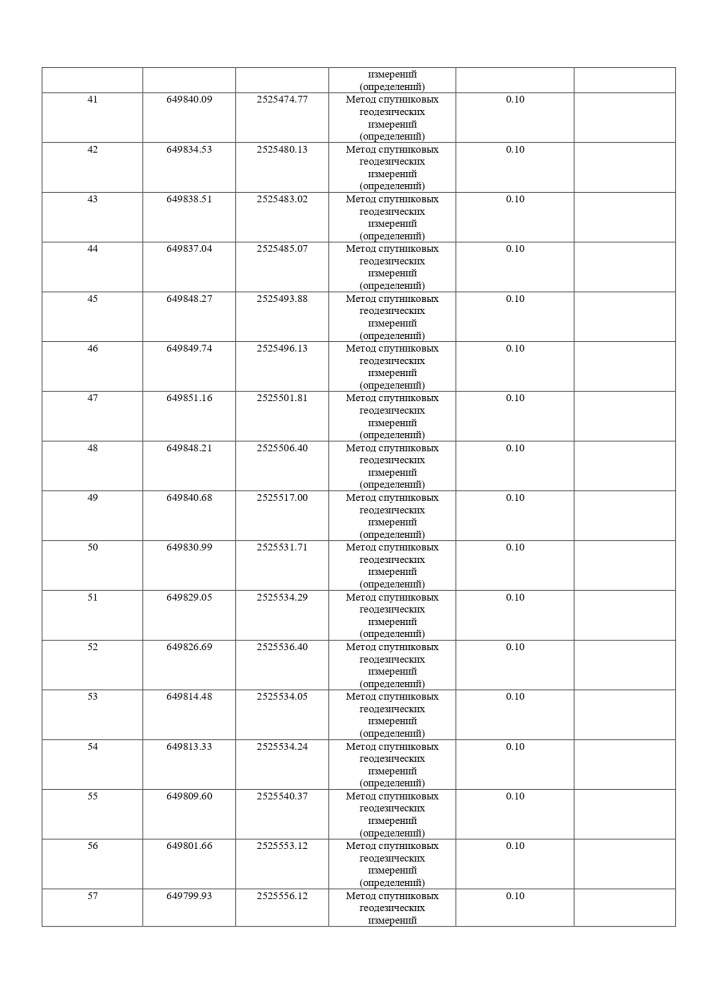 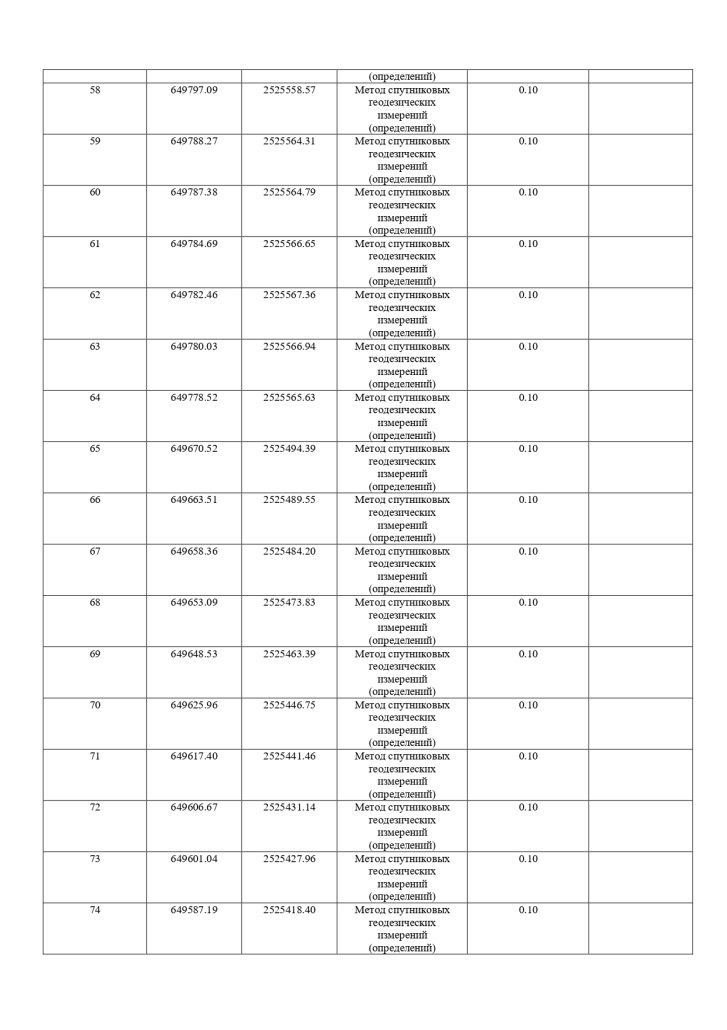 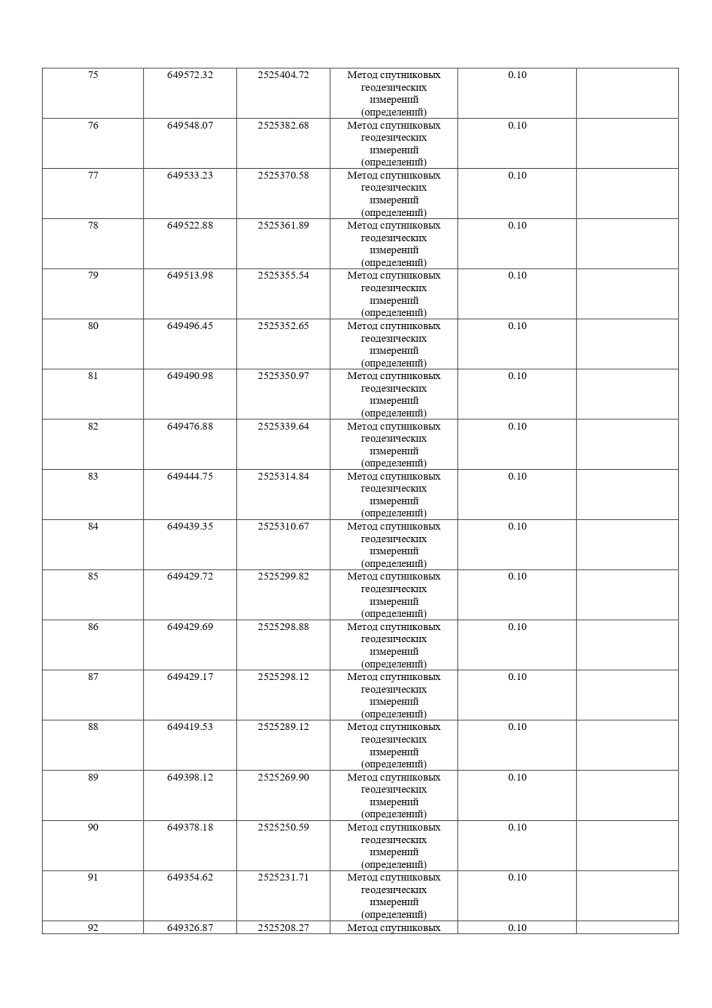 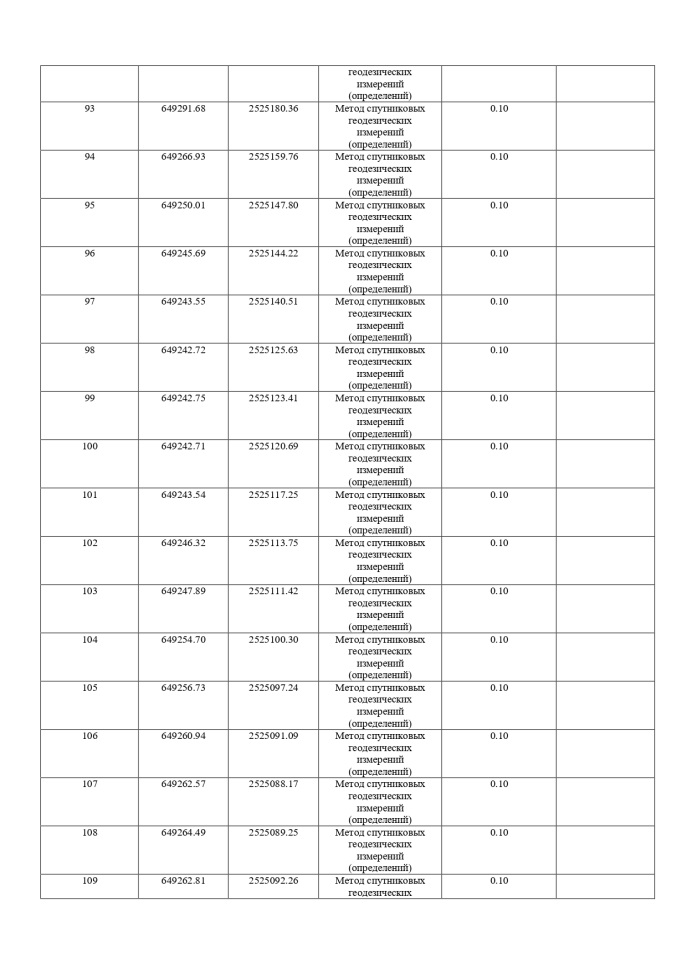 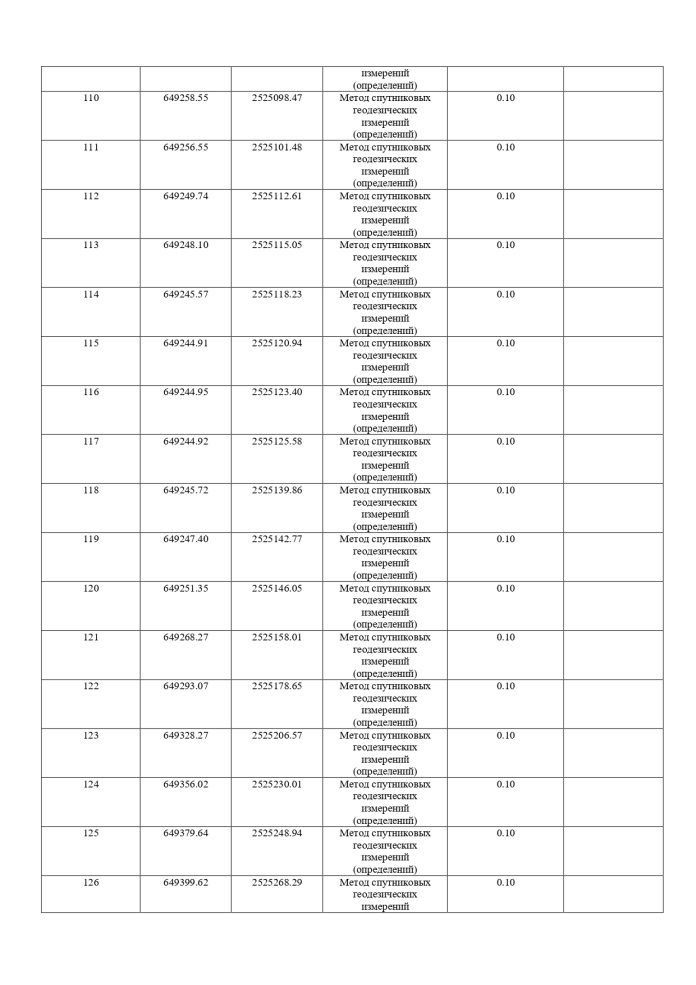 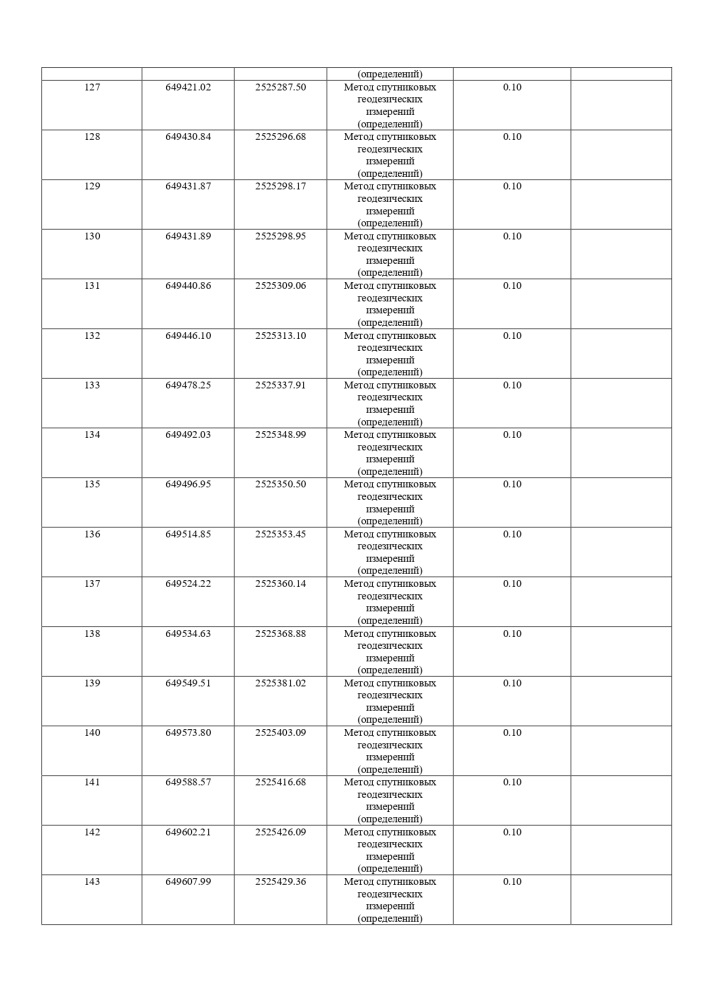 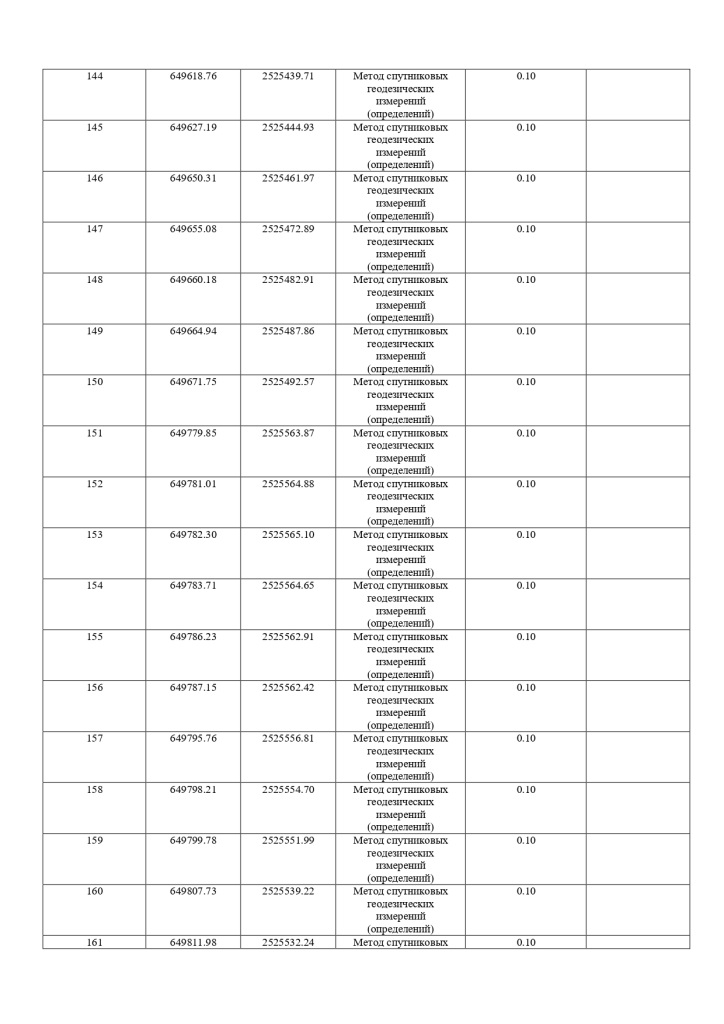 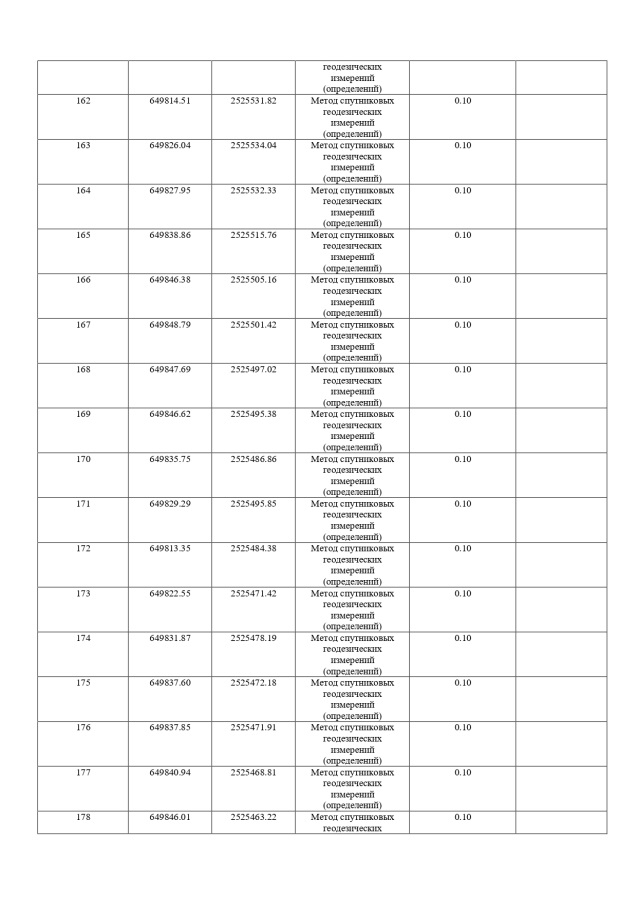 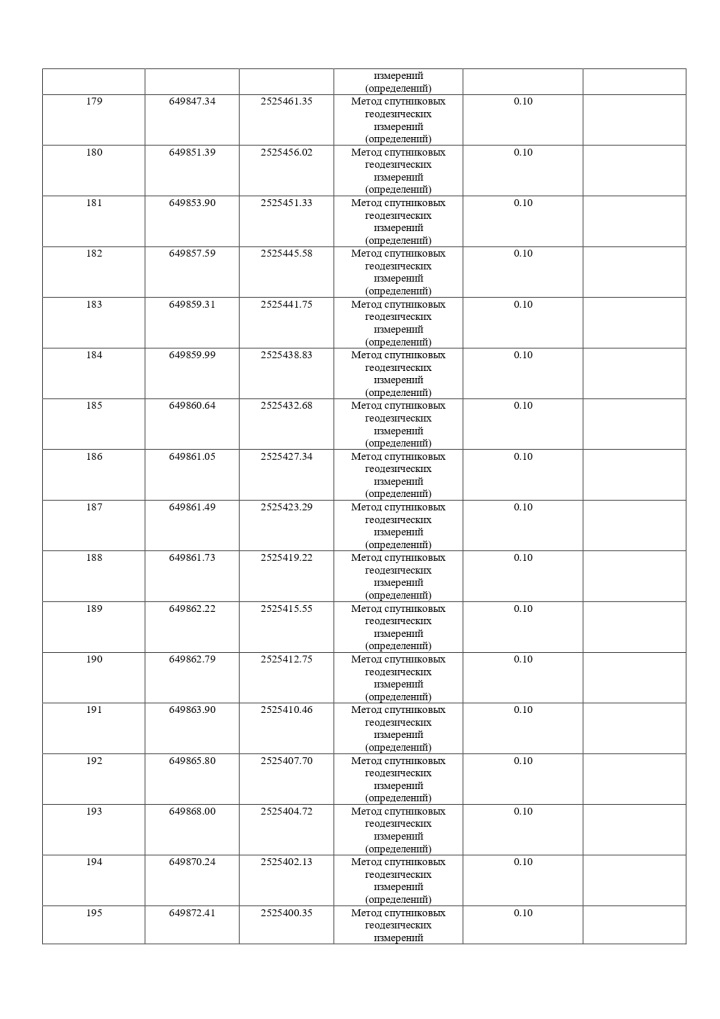 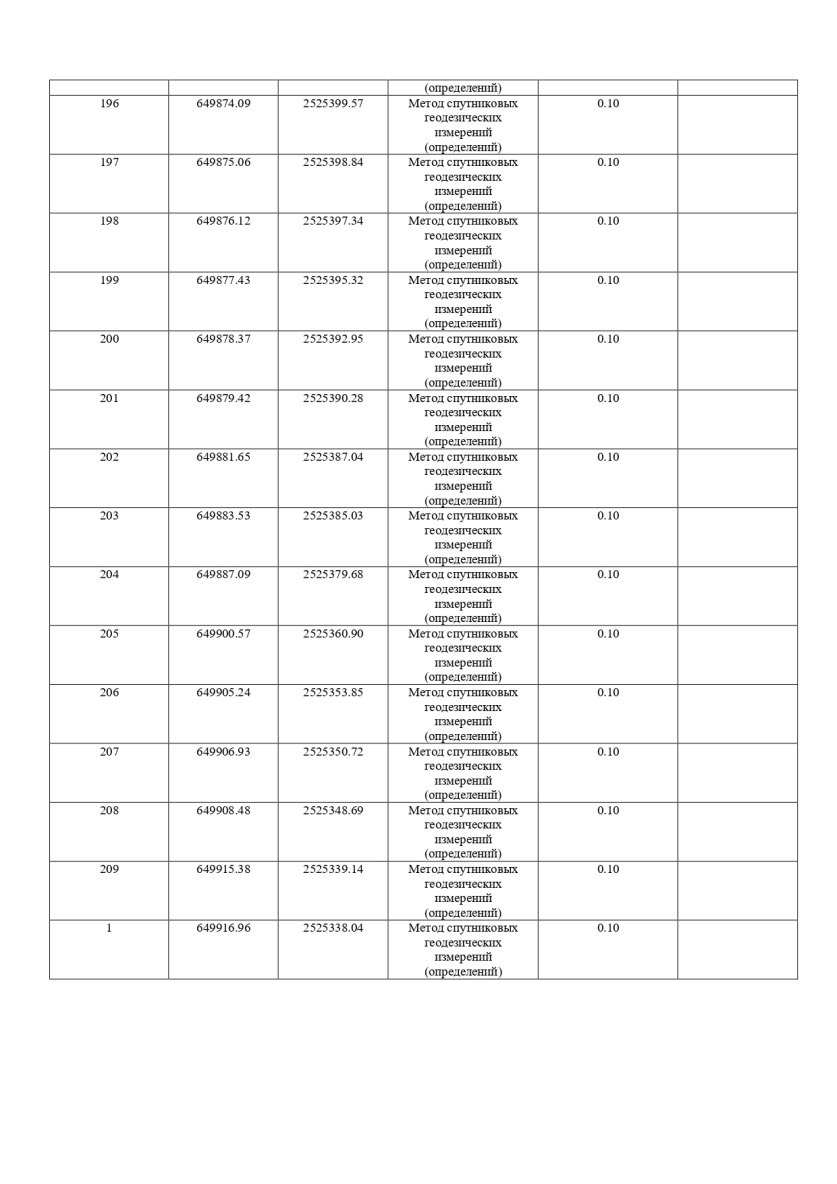 _______________